Comment s’inscrire à la Brigade AXECIBLE ?Aller sur https://www.axecible.org/ Cliquer sur l’onglet « Brigade »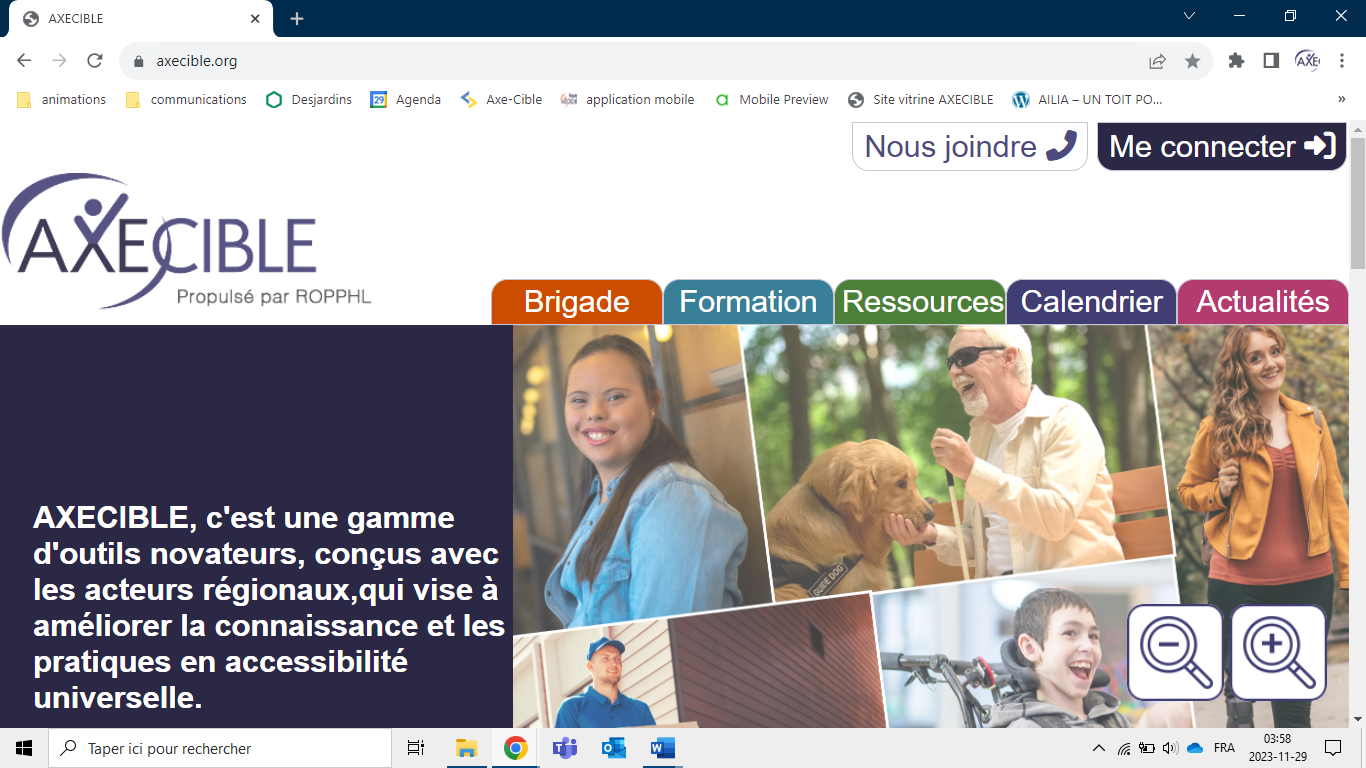 Descendre au bas de la page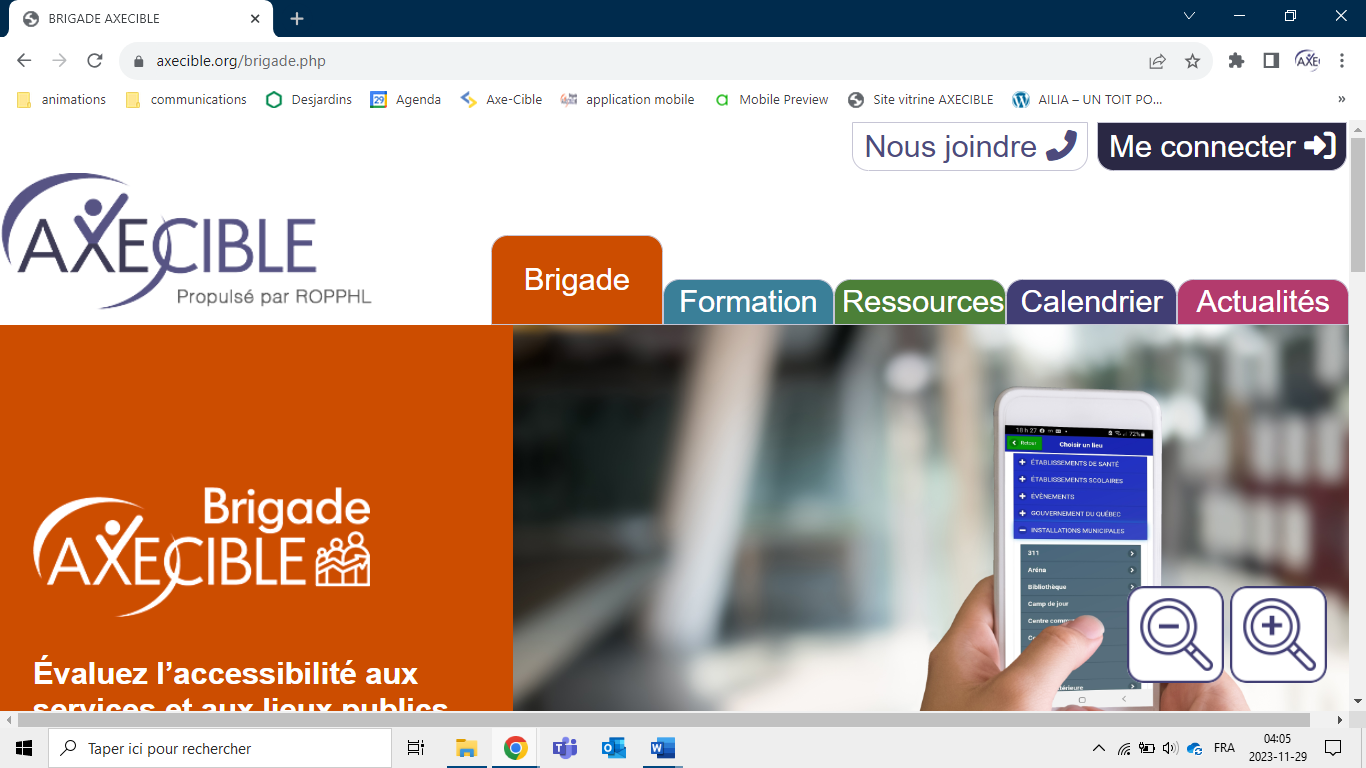 Cliquer sur « Je m’inscris »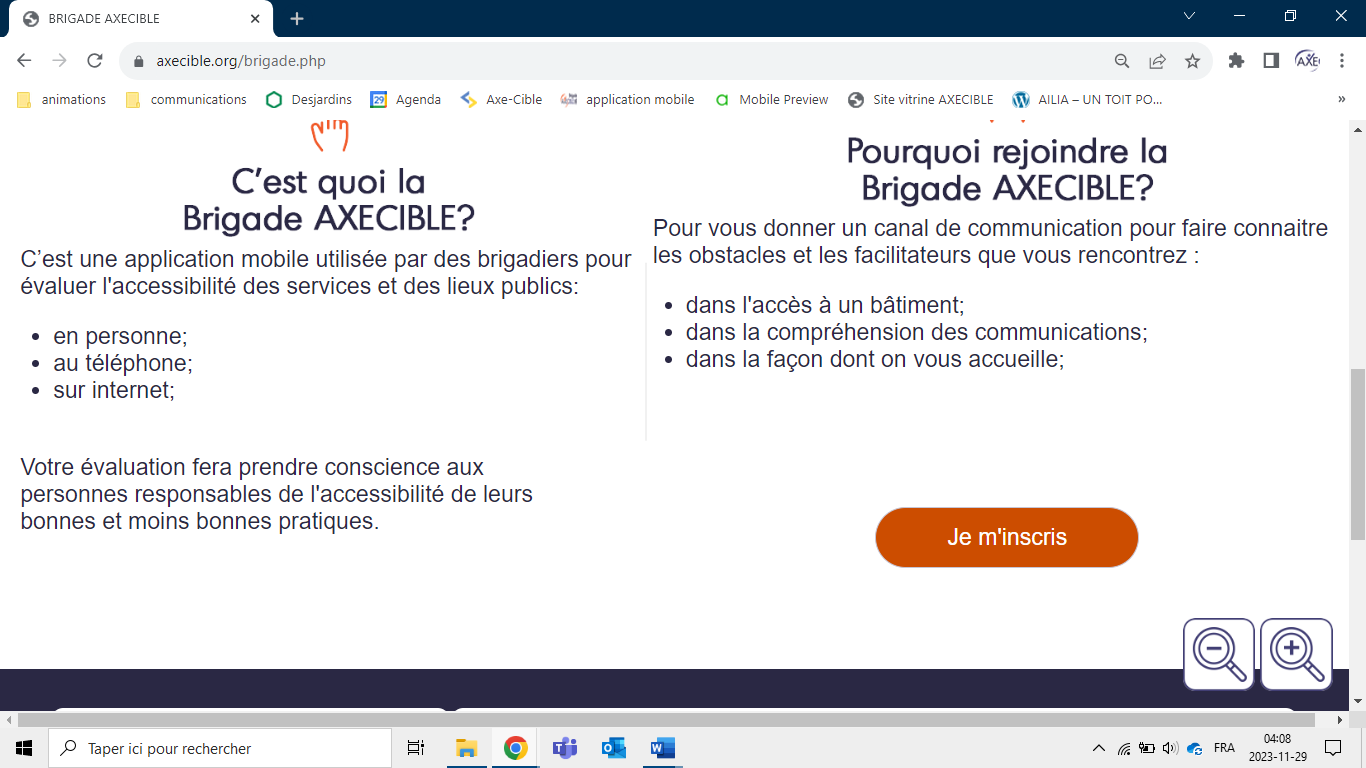 Compléter le formulaire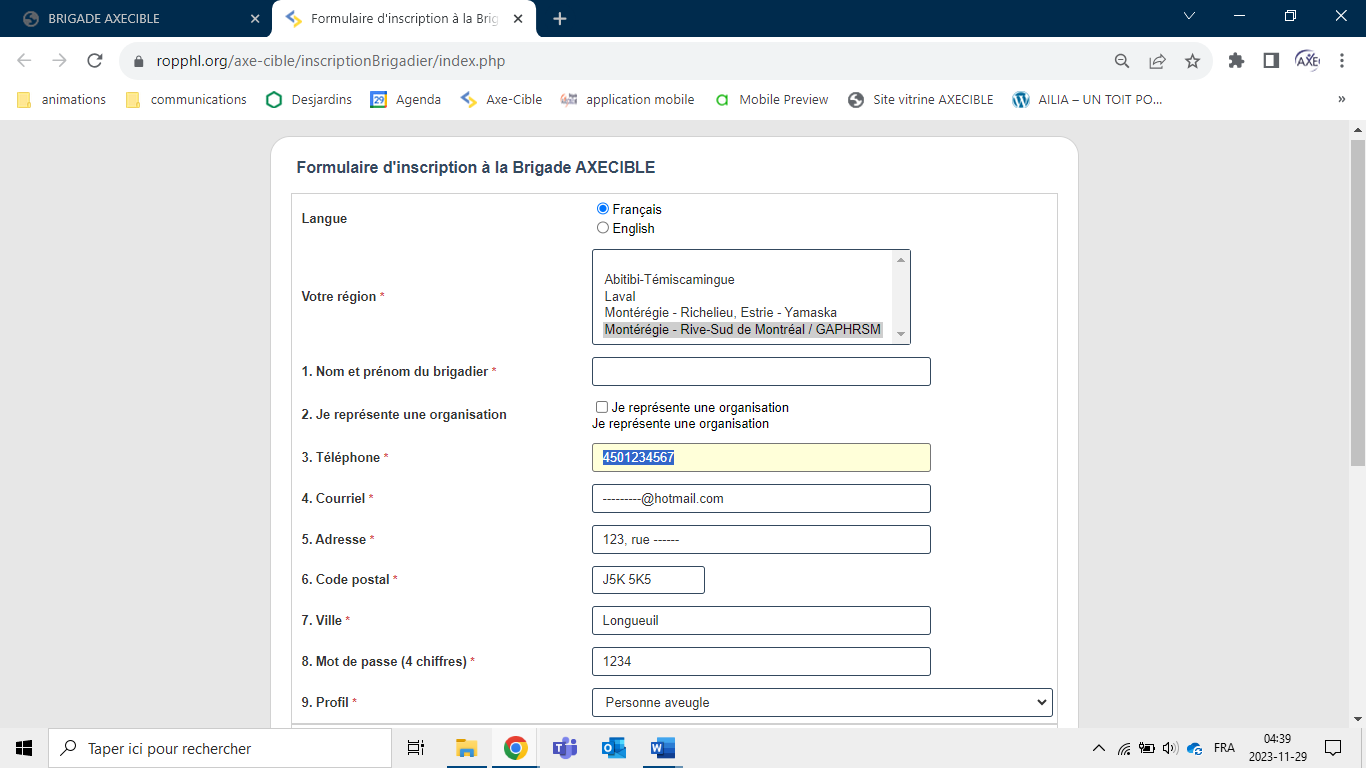 Choisir votre langue Cliquer sur le 4ème choixVotre nom au completNe pas cocherVotre numéro de téléphone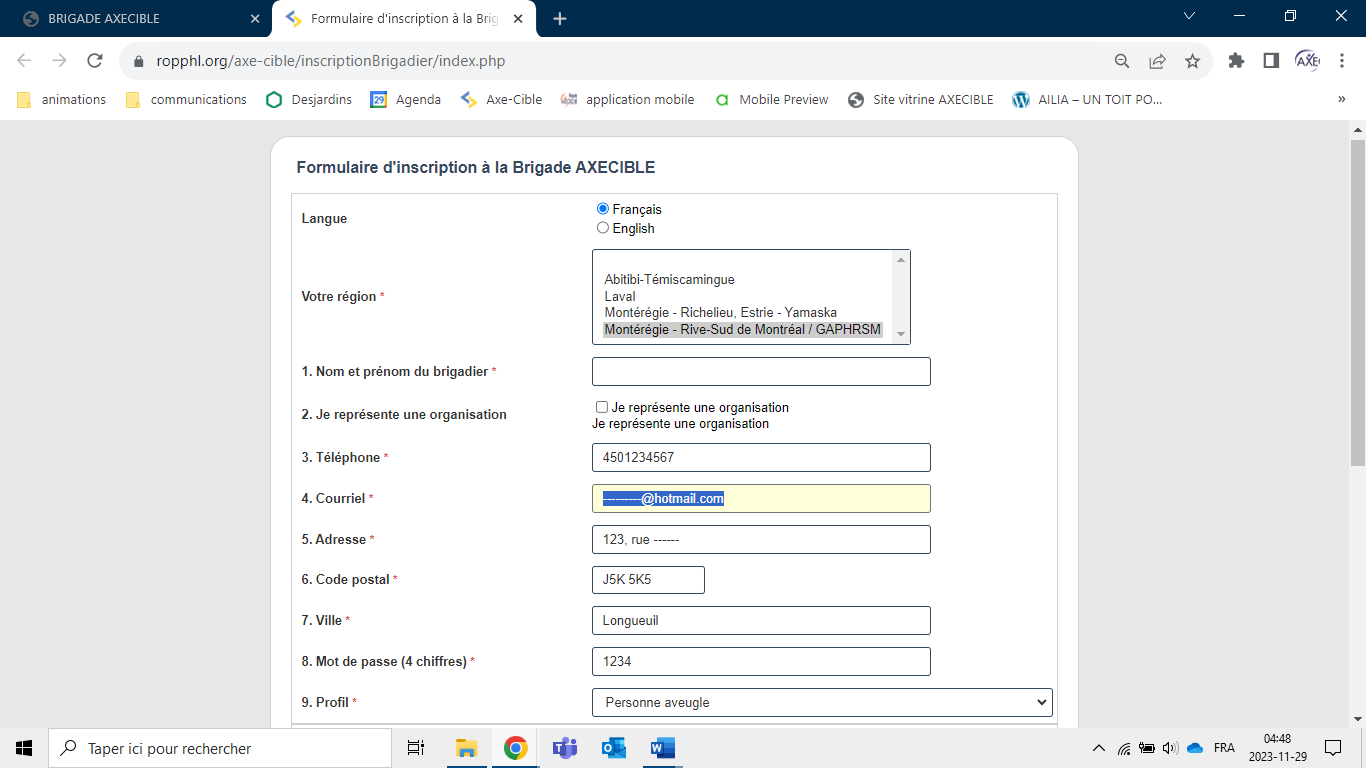 Votre adresse courriel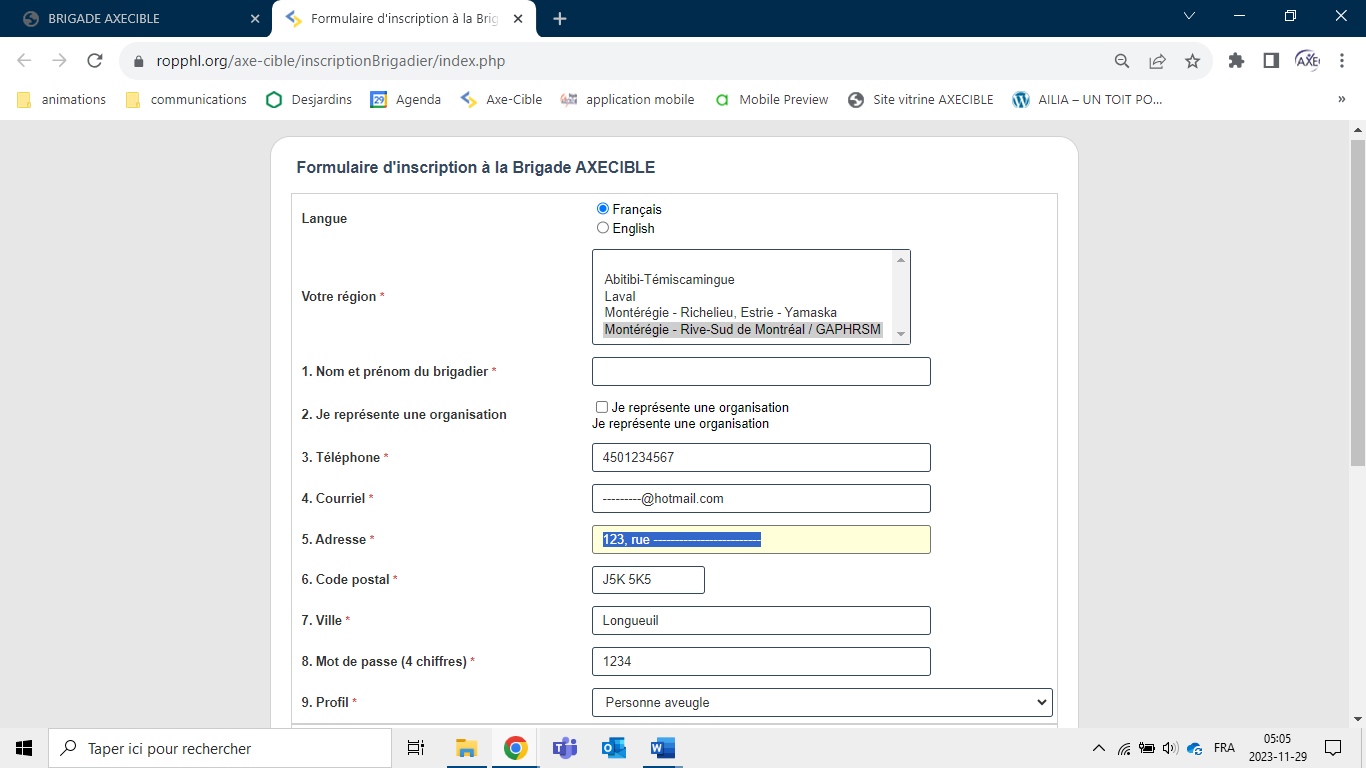 Votre adresse Votre code postalVotre ville 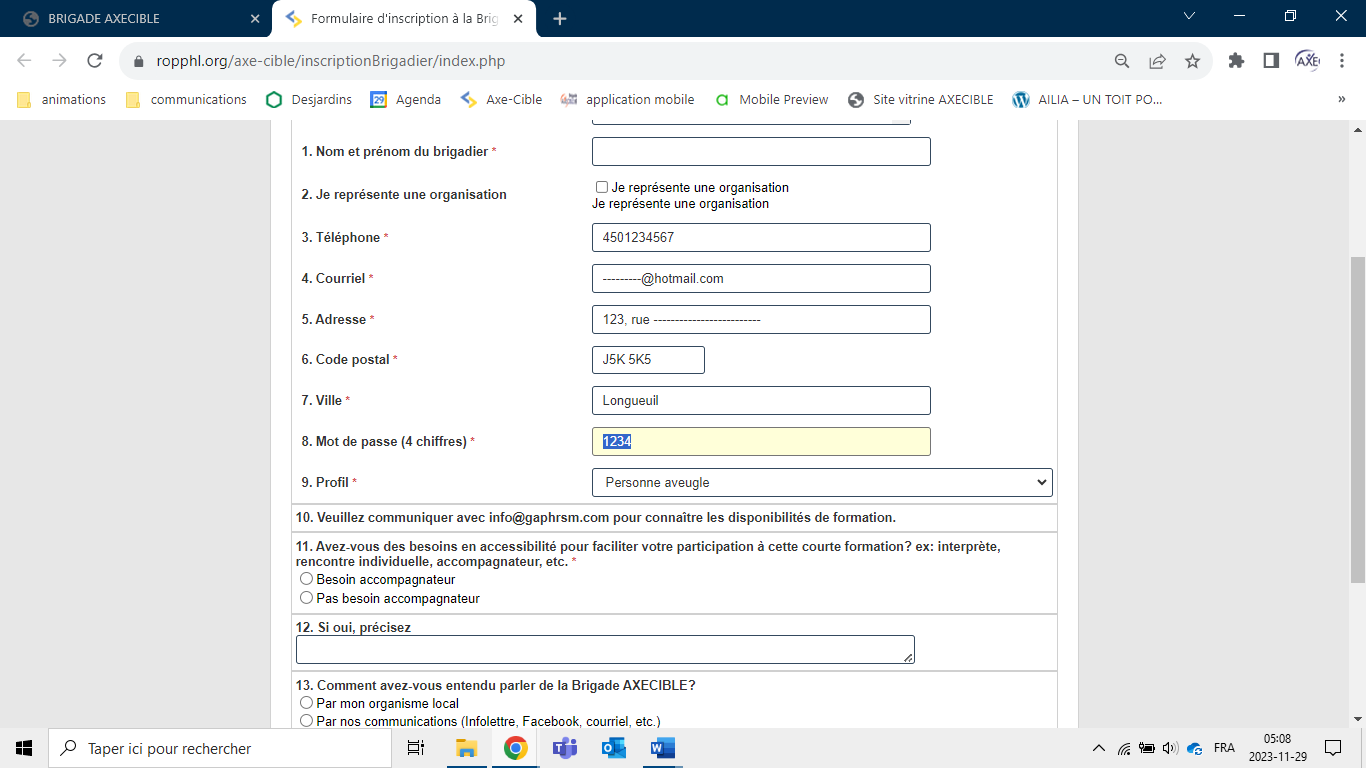 Créer votre mot de passe avec 4 chiffres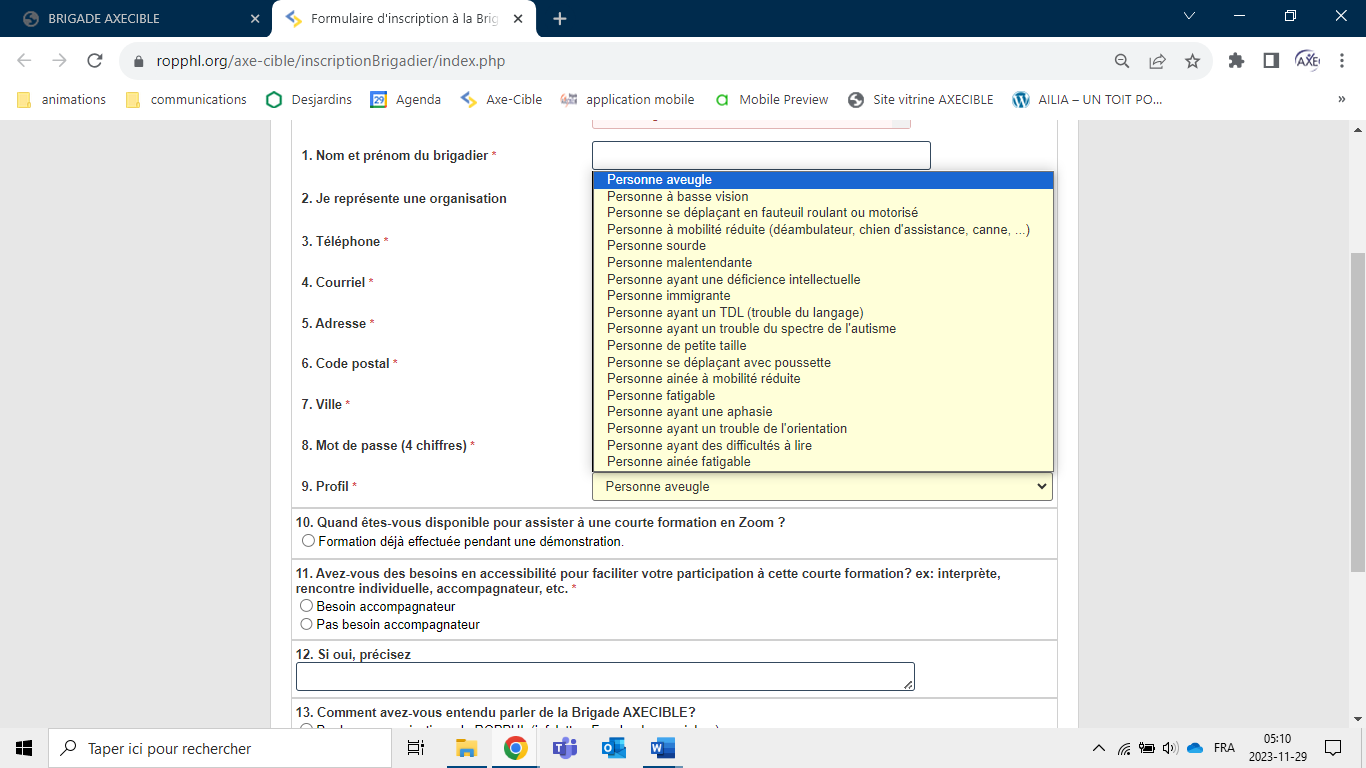 Cliquer sur la flèche vers le bas pour voir la liste.Choisir le profil qui vous ressemble le plusou Vous pouvez vous créer différents profils enUtilisant des mots de passe différents.Formation pour devenir brigadier ou brigadière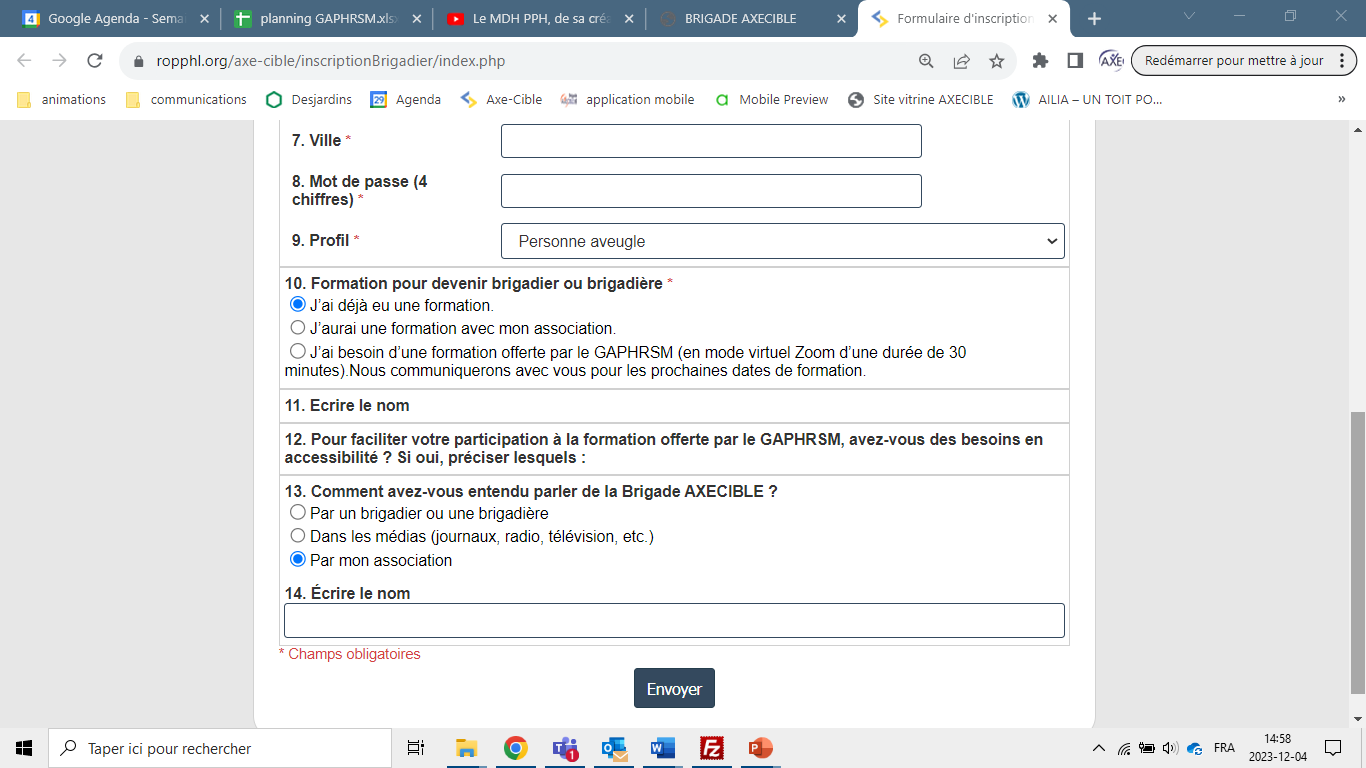 Cliquer sur le 1er choix(ou autre)Dépendamment du choix à la question 10,répondre ou non aux questions 11 et 12.Cliquer sur le 3e choix (ou autre) Écrire le nom de votre association